УтвержденПостановлением ПравительстваРоссийской Федерацииот 19 января 1998 г. N 55ПЕРЕЧЕНЬНЕПРОДОВОЛЬСТВЕННЫХ ТОВАРОВ НАДЛЕЖАЩЕГО КАЧЕСТВА,НЕ ПОДЛЕЖАЩИХ ВОЗВРАТУ ИЛИ ОБМЕНУ НА АНАЛОГИЧНЫЙТОВАР ДРУГИХ РАЗМЕРА, ФОРМЫ, ГАБАРИТА, ФАСОНА,РАСЦВЕТКИ ИЛИ КОМПЛЕКТАЦИИ(в ред. Постановлений Правительства РФ от 20.10.1998 N 1222,от 06.02.2002 N 81, от 19.09.2015 N 994, от 27.05.2016 N 471,от 22.06.2016 N 568)1. Товары для профилактики и лечения заболеваний в домашних условиях (предметы санитарии и гигиены из металла, резины, текстиля и других материалов, инструменты, приборы и аппаратура медицинские, средства гигиены полости рта, линзы очковые, предметы по уходу за детьми), лекарственные препараты(в ред. Постановления Правительства РФ от 20.10.1998 N 1222)2. Предметы личной гигиены (зубные щетки, расчески, заколки, бигуди для волос, парики, шиньоны и другие аналогичные товары)(п. 2 в ред. Постановления Правительства РФ от 20.10.1998 N 1222)3. Парфюмерно-косметические товары4. Текстильные товары (хлопчатобумажные, льняные, шелковые, шерстяные и синтетические ткани, товары из нетканых материалов типа тканей - ленты, тесьма, кружево и другие); кабельная продукция (провода, шнуры, кабели); строительные и отделочные материалы (линолеум, пленка, ковровые покрытия и другие) и другие товары, отпускаемые на метраж(п. 4 в ред. Постановления Правительства РФ от 20.10.1998 N 1222)5. Швейные и трикотажные изделия (изделия швейные и трикотажные бельевые, изделия чулочно-носочные)6. Изделия и материалы, полностью или частично изготовленные из полимерных материалов и контактирующие с пищевыми продуктами (посуда и принадлежности столовые и кухонные, емкости и упаковочные материалы для хранения и транспортирования пищевых продуктов, в том числе для разового использования)(п. 6 в ред. Постановления Правительства РФ от 22.06.2016 N 568)7. Товары бытовой химии, пестициды и агрохимикаты(в ред. Постановления Правительства РФ от 20.10.1998 N 1222)8. Мебель бытовая (мебельные гарнитуры и комплекты)9. Ювелирные и другие изделия из драгоценных металлов и (или) драгоценных камней, ограненные драгоценные камни(п. 9 в ред. Постановления Правительства РФ от 19.09.2015 N 994)10. Автомобили и мотовелотовары, прицепы и номерные агрегаты к ним; мобильные средства малой механизации сельскохозяйственных работ; прогулочные суда и иные плавсредства бытового назначения11. Технически сложные товары бытового назначения, на которые установлены гарантийные сроки (станки металлорежущие и деревообрабатывающие бытовые; электробытовые машины и приборы; бытовая радиоэлектронная аппаратура; бытовая вычислительная и множительная техника; фото- и киноаппаратура; телефонные аппараты и факсимильная аппаратура; электромузыкальные инструменты; игрушки электронные, бытовое газовое оборудование и устройства; часы наручные и карманные механические, электронно-механические и электронные, с двумя и более функциями)(в ред. Постановлений Правительства РФ от 20.10.1998 N 1222, от 06.02.2002 N 81, от 27.05.2016 N 471)12. Гражданское оружие, основные части гражданского и служебного огнестрельного оружия, патроны к нему(п. 12 введен Постановлением Правительства РФ от 20.10.1998 N 1222)13. Животные и растения(п. 13 введен Постановлением Правительства РФ от 20.10.1998 N 1222)14. Непериодические издания (книги, брошюры, альбомы, картографические и нотные издания, листовые изоиздания, календари, буклеты, издания, воспроизведенные на технических носителях информации)(п. 14 введен Постановлением Правительства РФ от 06.02.2002 N 81)УтвержденПостановлением ПравительстваРоссийской Федерацииот 19 января 1998 г. N 55ПЕРЕЧЕНЬТОВАРОВ ДЛИТЕЛЬНОГО ПОЛЬЗОВАНИЯ, НА КОТОРЫЕНЕ РАСПРОСТРАНЯЕТСЯ ТРЕБОВАНИЕ ПОКУПАТЕЛЯ О БЕЗВОЗМЕЗДНОМПРЕДОСТАВЛЕНИИ ЕМУ НА ПЕРИОД РЕМОНТА ИЛИ ЗАМЕНЫАНАЛОГИЧНОГО ТОВАРА1. Автомобили, мотоциклы и другие виды мототехники, прицепы и номерные агрегаты к ним, кроме товаров, предназначенных для использования инвалидами, прогулочные суда и плавсредства2. Мебель3. Электробытовые приборы, используемые как предметы туалета и в медицинских целях (электробритвы, электрофены, электрощипцы для завивки волос, медицинские электрорефлекторы, электрогрелки, электробинты, электропледы, электроодеяла, электрофены-щетки, электробигуди, электрические зубные щетки, электрические машинки для стрижки волос и иные приборы, имеющие соприкосновение со слизистой и кожными покровами)(в ред. Постановления Правительства РФ от 04.10.2012 N 1007)4. Электробытовые приборы, используемые для термической обработки продуктов и приготовления пищи (бытовые печи СВЧ, электропечи, тостеры, электрокипятильники, электрочайники, электроподогреватели и другие товары)5. Гражданское оружие, основные части гражданского и служебного огнестрельного оружия.(п. 5 введен Постановлением Правительства РФ от 20.10.1998 N 1222)   Систематический товарный словарь. МОТОВЕЛОТОВАРЫ.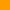 74. Велосипеды и мотоциклыВелосипеды мужские, женские и подростковые, дорожные, спортивно-туристические, специальные (складные, универсальные и трековые). Мопеды и мотовелосипеды (легкие мопеды).
Запасные части к велосипедам и мопедам: рампы, вилки передние, рули, втулки передних и задних колес, колеса передние и задние, каретки, педали, щитки колес, седла, тормоза, переключатели передач передние, трещотки, цепи, багажники и т.д. 
Принадлежности к велосипедам: звонок, велонасос, отражатель красного цвета, щиток на цепь, защитная сетка, ручные тормоза, зеркало заднего вида, велосчетчик, велогенератор, велофары, велодвигатели, противоугонные приспособление. 
Велошины, велокамеры, велоаптечки, коляски к велосипедам. 
Мотоциклы, мотороллеры. Запасные части к мототехнике: двигатель, система питания, системы выпуска газов, передача от двигателя на сцепление, сцепление, коробка передач, вилка передняя, амортизатор, колеса, тормоза, рулевое управление, седло, щетки колес, задняя передача, рама.Электрооборудование, кузов бокового прицепа, ветровое стекло, зеркало заднего вида, грязевые наколенники и др.
Мотошины. Мотокамеры, мотоаптечки, аккумуляторы, мотофары и другие мотопринадлежности. Коляски к мотоциклам. 
Сумки инструментальные с наборами инструментов (велосипедные, к мототехнике).
Снегоходы и запасные части к ним. Список изменяющих документов